NAME _________________________________           DATE ___________________________________CLASS ________________________________            MARK __________________________________PROGRESS CHECK 1 Напиши пропущенные буквы алфавита.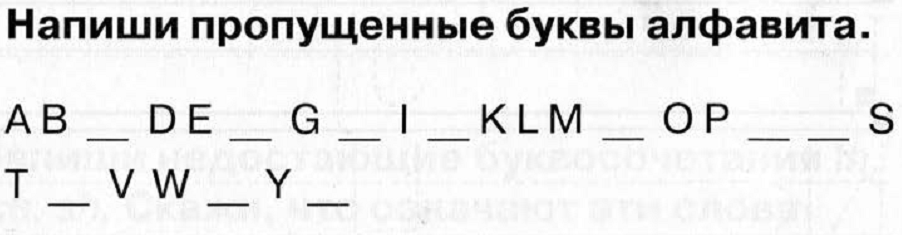  Вставь в слова пропущенные буквы. Переведи слова.b _ d r o o m - _____________________         D _ d d y - __________________________M _ m m y - ______________________          g a r _ e n - _________________________k i t c h e _ - ______________________         g _ a n d m a - _______________________t a b _ e - _________________________	        r a d _ o - __________________________ Посмотри на картинки и дополни предложения.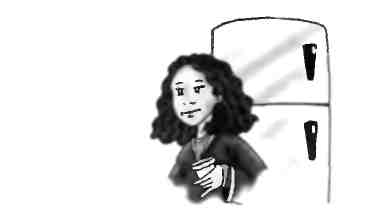 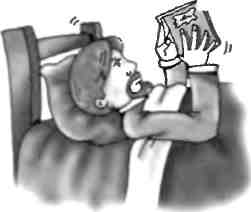 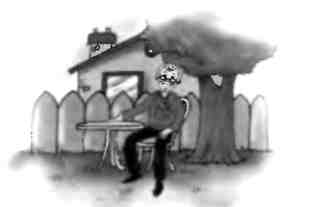 1) 	2) 	3)A: Where's grandpa?                  A: Where's Mummy?                      A: Where's Daddy?B: He's in the garden.                 B: She's in the …………….           B: He's in the …………....Найди слова и обведи в кружок.bedcatflagorangehousewindowchairfamilygreenredПерепиши слова, расставляя их по алфавиту.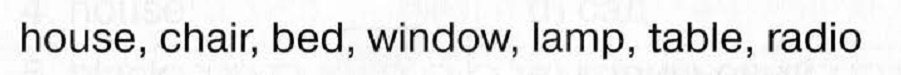 ________________________________________________________________________________________________________________________________________________________________________________________________________________________Соедини слово с соответствующей картинкой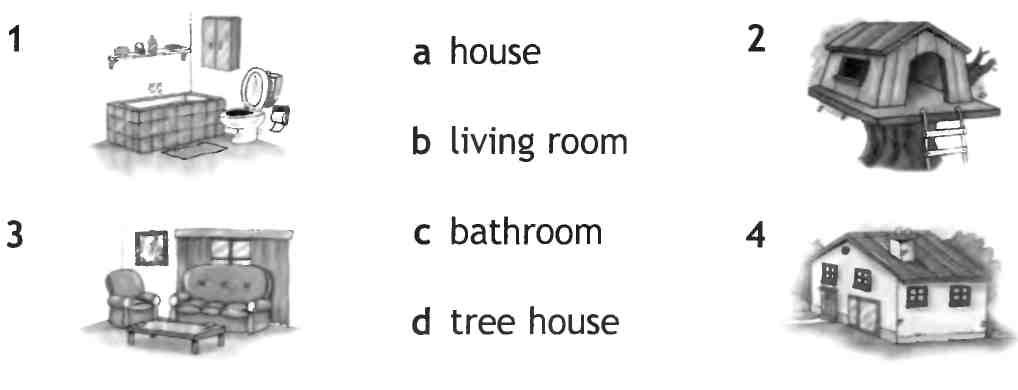 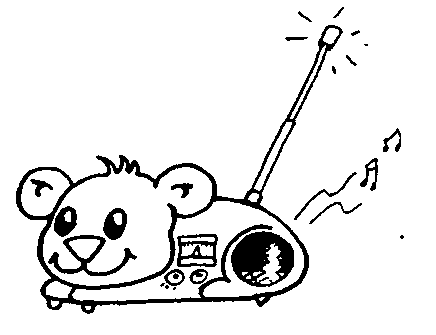 Прочитай и раскрась.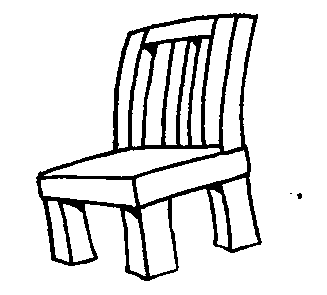 a blue chaira red tablea pink beda green bath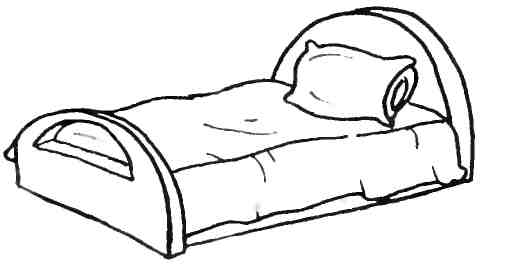 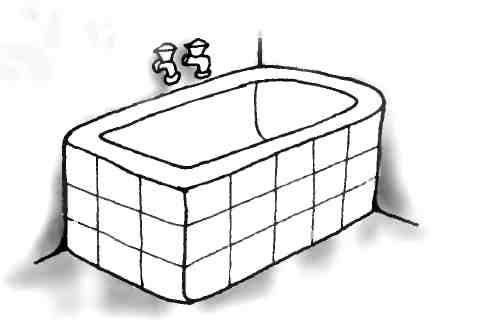 a brown radio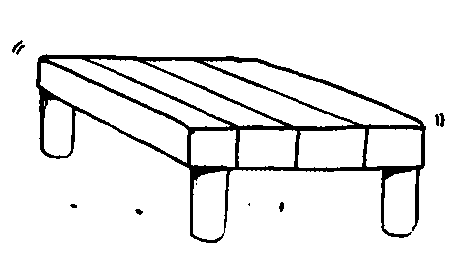 Найди 12 слов по теме «Семья»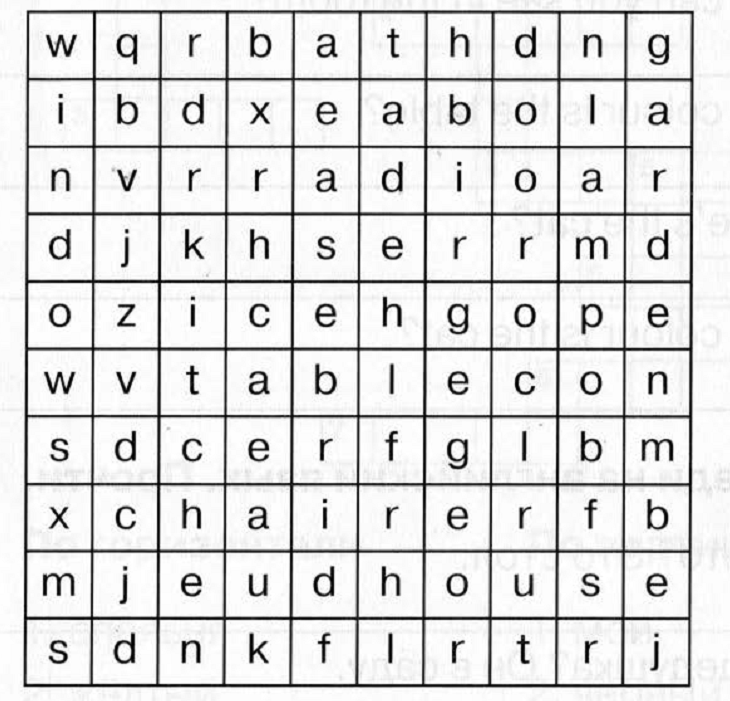 